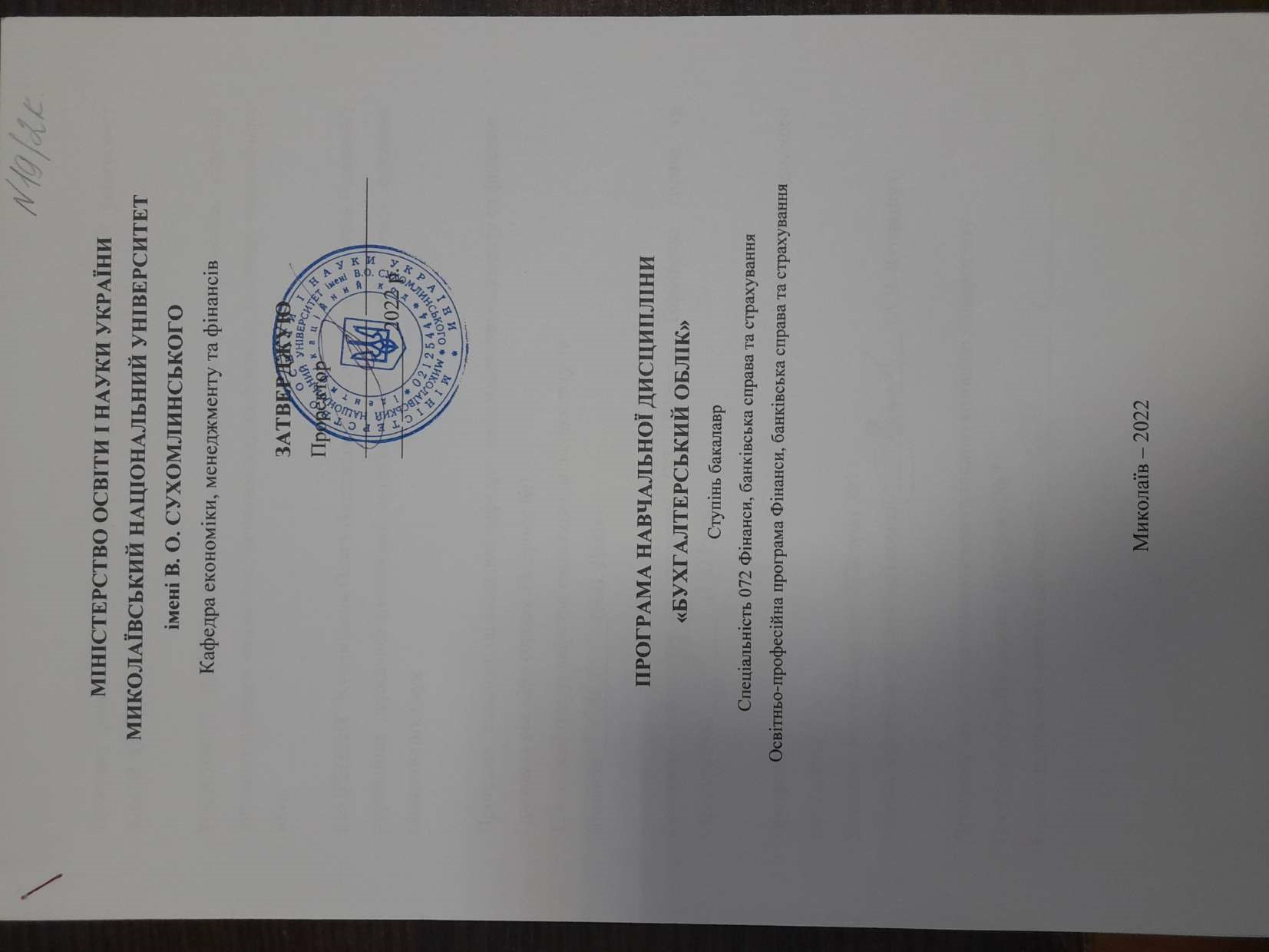 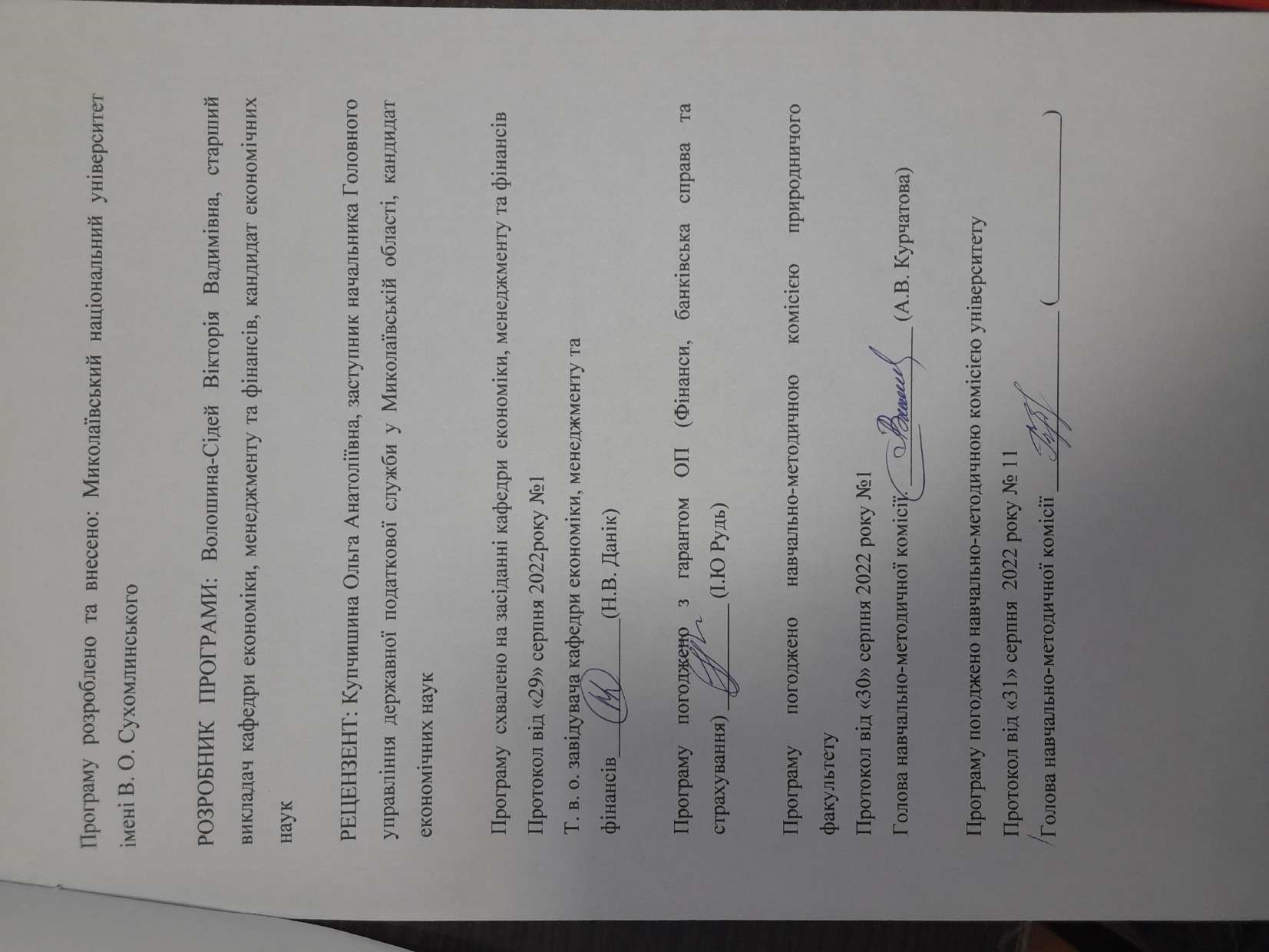 АнотаціяДля сучасного етапу світового розвитку характерне зростання різноманітності соціально-економічних і науково-технічних зв'язків, ускладнення господарських процесів і методів управління ними, що зумовлює стрімке посилення ролі інформації в економічному розвитку. Таким інформаційним забезпеченням на мікрорівні є система бухгалтерського обліку та складена на його основі звітність. Чітко налагоджена система обліку та контролю – це основа ефективної діяльності будь-якого суб'єкта господарювання. Бухгалтерський  облік є головним джерелом економічної інформації, необхідної для управління процесами розширеного відтворення на різних рівнях - від конкретного підприємства і його структурних підрозділів до управління галузями, регіонами і країною в цілому. Дисципліни «Бухгалтерський облік» є складовою частиною загальної системи знань з обліку, орієнтованих на посилення інформаційно-аналітичної функції обліку, й важливою ланкою в розбудові ринкових відносин. Дисципліна розкриває концептуальні засади збору, систематизації та аналізу облікової інформації з метою формування альтернативних варіантів управлінських рішень та є однією з основних дисциплін при формуванні необхідних компетенцій майбутніх фахівців, що і обумовлює її актуальність при формуванні даної освітньої програми. Ключові слова: активи, пасиви, баланс, зобов’язання, власний капітал,  фінансова звітність, грошові кошти, господарські операції, стандарти бухгалтерського обліку, обліковий процес, первинні документи.AnnotationThe current stage of world development is characterized by an increase in the diversity of socio-economic and scientific-technical ties, the complexity of economic processes and methods of managing them, which leads to a rapid strengthening of the role of information in economic development. Such information support at the micro level is the accounting system and reporting based on it. A well-established system of accounting and control is the basis of effective activity of any business entity. Accounting is the main source of economic information needed to manage the processes of expanded reproduction at various levels - from a particular enterprise and its structural units to the management of industries, regions and the country as a whole. Disciplines "Accounting" are part of the overall system of knowledge in accounting, focused on strengthening the information-analytical function of accounting, and an important link in the development of market relations. The discipline reveals the conceptual principles of collecting, systematizing and analyzing accounting information in order to form alternative management decisions and is one of the main disciplines in the formation of the necessary competencies of future professionals, which determines its relevance in the formation of this educational program.Keywords: assets, liabilities, balance sheet, liabilities, equity, financial statements, cash, business transactions, accounting standards, accounting process, primary documents.ВступПрограма вивчення вибіркової навчальної дисципліни «Бухгалтерський  облік» складена відповідно до освітньо-професійної програми підготовки бакалаврів спеціальності 072 Фінанси, банківська справа та страхування за освітньо-професійною програмою “Фінанси, банківська справа та страхування”.Предметом вивчення навчальної дисципліни є: господарські засоби за їх складом і розміщенням, господарські процеси, що відображаються в результаті виробництва продукції, кошти організацій, джерела формування цих коштів, їх рух в процесі здійснення господарських процесів та управління підприємствами.Міждисциплінарні зв’язки: «Політична економія», «Менеджмент», «Економічний аналіз та статистика», «Фінанси».1. Мета та завдання навчальної дисципліни та очікувані результати1. 1. Мета: формування у студентів професійних знань теорії, методології та  організації бухгалтерського обліку на підприємствах різних форм власності у сучасних умовах, отримання практичних навичок у використанні техніки обліку, раціональної організації самостійної роботи і нового економічного мислення майбутніх фахівців, що випливає з вимог законодавчих та нормативних актів України.1. 2. Основними завданнями вивчення дисципліни є: –	визначити об'єкти, які відображаються в первинному, синтетичному та аналітичному обліку; –	ознайомити з порядком облікової реєстрації первинних даних, їх групування та накопичення в облікових регістрах та звітності;–	відображати об'єкти обліку в первинній документації, у системі рахунків і регістрів бухгалтерського обліку, у формах фінансової звітності; –	навчити використовувати облікову інформацію для економічного контролю, аналізу і прогнозування господарської діяльності.Програмні результати навчання: 	 ПРН01. Знати та розуміти економічні категорії, закони, причинно-наслідкові та функціональні зв’язки, які існують між процесами та явищами на різних рівнях економічних систем. ПРН04. Знати механізм функціонування державних фінансів, у т.ч. бюджетної та податкової систем, фінансів суб’єктів господарювання, фінансів домогосподарств, фінансових ринків, банківської системи та страхування. ПРН09. Формувати і аналізувати фінансову звітність та правильно інтерпретувати отриману інформацію. ПРН10. Ідентифікувати джерела та розуміти методологію визначення і методи отримання економічних даних, збирати та аналізувати необхідну фінансову інформацію, розраховувати показники, що характеризують стан фінансових систем. ПРН11. Володіти методичним інструментарієм здійснення контрольних функцій у сфері фінансів, банківської справи та страхування. ПРН16. Застосовувати набуті теоретичні знання для розв’язання практичних завдань та змістовно інтерпретувати отримані результати. ПРН19. Виявляти навички самостійної роботи, гнучкого мислення, відкритості до нових знань.  1.3. Згідно з вимогами освітньо-професійної програми студент оволодіває такими компетентностями: І. Загальнопредметні: ЗК01. Здатність до абстрактного мислення, аналізу та синтезу.ЗК02. Здатність застосовувати знання у практичних ситуаціях.ЗК07. Здатність вчитися і оволодівати сучасними знаннями. ЗК08. Здатність до пошуку, оброблення та аналізу інформації з різних джерел.ЗК11. Здатність спілкуватися з представниками інших професій груп різного рівня (з експертами з інших галузей знань/видів економічної діяльності). II. Фахові:СК05. Здатність застосовувати знання законодавства у сфері монетарного, фіскального регулювання та регулювання фінансового ринку. СК07. Здатність складати та аналізувати фінансову звітність. СК08. Здатність виконувати контрольні функції у сфері фінансів, банківської справи та страхування. СК11. Здатність підтримувати належний рівень знань та постійно підвищувати свою професійну підготовку.2. Інформаційний обсяг навчальної дисципліни.Тема 1. Значення бухгалтерського обліку в управлінні діяльністю підприємства. Тема 2. Предмет і метод бухгалтерського обліку.Тема 3. Бухгалтерський баланс як елемент методу бухгалтерського обліку, типи змін статей балансу. Тема 4. Система рахунків бухгалтерського обліку та їх класифікація. Подвійний запис операцій на рахунках, його методологічна основа.Тема 5. Документування господарських операцій та інвентаризація як методичні прийоми бухгалтерського обліку.Тема 6. Загальна характеристика обліку процесів кругообігу засобів підприємства. Облік процесу постачання.Тема 7. Облік процесу виробництва продукції. Класифікація затрат на виробництвоТема 8.  Бухгалтерський облік процесу реалізації продукції. Визначення фінансового результату від реалізації продукції.Кредит 1. Теоретичні основи бухгалтерського облікуТема 1. Значення бухгалтерського обліку в управлінні діяльністю підприємства. Значення бухгалтерського обліку в системі управління в умовах ринкових відносин. Організаційні основи бухгалтерського обліку в Україні. Нормативно-правове регулювання обліку в Україні. Адаптація національного рахівництва України до ринкових відносин і вимог міжнародних стандартів. Вимоги до обліку. Порівнянність показників обліку з показниками плану. Своєчасність обліку. Точність і об’єктивність даних обліку. Повнота обліку. Економічність і раціональність обліку. Вимірники, що використовуються в обліку, їх особливості. Дискусійні питання щодо основних принципів побудови бухгалтерського обліку. Види обліку, їх характеристика і взаємозв’язок. Тема  2. Предмет і метод бухгалтерського обліку. Характеристика предмету бухгалтерського обліку. Поняття об’єктів бухгалтерського обліку. Загальне розуміння методу бухгалтерського обліку. Метод бухгалтерського обліку як спосіб пізнання кількісних та якісних сторін об’єктів обліку в динаміці. Елементи методу бухгалтерського обліку. Господарські засоби, їх функціональне призначення і характер використання. Джерела утворення господарських засобів. Джерела залучених коштів. Джерела власних засобів.  Класифікація господарських засобів та джерела їх утворення. Проблемні питання використання методологічних засобів бухгалтерського обліку в умовах вдосконалення господарського механізму. Господарські процеси як об’єкти бухгалтерського обліку. Кредит  2. Бухгалтерський баланс як елемент методу бухгалтерського обліку та інші  методичні прийоми бухгалтерського обліку.Тема 3. Бухгалтерський баланс як елемент методу бухгалтерського обліку, типи змін статей балансу. Балансове узагальнення та звітне відображення об'єктів бухгалтерського обліку. Поняття бухгалтерського балансу, його будова. Форма і структура балансу. Актив балансу: зміст розділів і статей. Пасив балансу: зміст розділів і статей. Типи змін статей балансу. Особливості балансових побудов у різних господарських суб'єктів та особливості звітного узагальнення. Основні закономірності балансу під впливом господарських операцій. Зв’язок статей балансу з бухгалтерськими рахунками. Використання балансу в управлінні процесами відтворення.  Тема 4. Система рахунків бухгалтерського обліку та їх класифікація. Подвійний запис операцій на рахунках, його методологічна основа.Рахунки синтетичного та аналітичного обліку, їх суть, призначення і взаємозв’язок. Відображення облікової інформації на рахунках обліку. Дискусійні питання ведення синтетичного та аналітичного обліку. Поняття про субрахунки. Будова синтетичних, аналітичних та субрахунків. План рахунків бухгалтерського обліку. Зміст розділів Плану рахунків, призначених окремих рахунків та їх характеристика.Подвійний запис операцій на рахунках, його суть та методологічна основа. Техніка запису господарських операцій на рахунках обліку. Кореспонденція рахунків в бухгалтерському обліку. Застосування бухгалтерських проводок в обліковій практиці Тема 5. Документування господарських операцій та інвентаризація як методичні прийоми бухгалтерського обліку.Документування господарських операцій як методичний прийом бухгалтерського обліку. Документи як носії первинної облікової інформації та їх класифікація. Організація документообігу. Порядок ведення документації підприємства. Реквізити документів. Вимоги до змісту і оформлення. Документооборот і його організація. Графік документообороту. Організація вилучення та утилізації документів. Порядок зберігання первинних документів. Документування в умовах комп’ютеризації обліку. Інвентаризація як елемент методу бухгалтерського обліку. Значення інвентаризації, її місце, задачі та функції, які вона виконує в системі бухгалтерського обліку. Методичні прийоми інвентаризації, оформлення її результатів та відображення у бухгалтерському обліку. Кредит 3. Концептуальні засади бухгалтерського обліку  господарських процесів.Тема 6. Загальна характеристика обліку процесів кругообігу засобів підприємства. Облік процесу постачання. Загальна характеристика обліку процесів кругообігу засобів підприємства. Оцінка господарських засобів в бухгалтерському обліку, її значення та принципи. Калькуляція як засіб групування затрат, їх вимірники і визначення собівартості продукції на підприємстві. Економічні основи побудови основних господарських процесів підприємства. Кількісні та якісні показники обліку основних господарських процесів і їх вплив на результати господарської діяльності. Облік процесу постачання. Схема відображення на рахунках бухгалтерського обліку основних операцій з постачання. Дискусійні питання обліку надходження та оцінки виробничих запасів у поточному бухгалтерському обліку і балансі.Тема 7. Облік процесу виробництва продукції. Класифікація затрат на виробництво. Поняття та необхідність обліку виробництва продукції на підприємстві. Облік процесу виробництва продукції. Визначення та класифікація витрат виробництва продукції. Схема обліку процесу виробництва продукції з застосуванням рахунків класів 8 і 9. Рахунки синтетичного обліку процесу виробництва. Основні первинні документи при відображенні витрат. Роль калькулювання собівартості продукції. Класифікація методів обліку витрат на виробництво продукції. Склад виробничої собівартості продукції. Тема 8. Бухгалтерський облік процесу реалізації продукції. Визначення фінансового результату від реалізації продукції. Сутність процесу реалізації. Облікові завдання процесу реалізації продукції, робіт і послуг. Дві оцінки обсягу реалізованої продукції: собівартість реалізації і ціна реалізованої продукції. Система рахунків обліку процесу реалізації. Схема відображення доходів та витрат підприємства на рахунках бухгалтерського обліку. Визначення фінансового результату від реалізації продукції. 3. Рекомендована літератураБазова1. Господарський кодекс України від 16.01.2011 р. №436-ІV // Відомості Верховної ради України. 2009.  №18 – 22. С. 144.2.Про бухгалтерський облік і фінансову звітність в Україні / Закон України від 16.07.99 р, №996-ХIV зі змінами і доповненнями URL: http:// zakon4.rada.gov.ua3.Інструкція про застосування Плану рахунків бухгалтерського обліку активів, капіталу, зобов’язань i господарських операцій підприємств i організацій, затверджена наказом Міністерства фінансів України від 30.11.1999 р. № 291 із змінами, внесеними згідно із законом № 658 від 31.05.2012р. URL: http://zakon4.rada.gov.ua4.Інструкція про порядок відкриття, використання і закриття рахунків у національній та іноземних валютах, затвердженою постановою Правління Національного банку України від 09.04.2015 № 221 URL: http://www.rada.gov.ua 5.Національне положення (стандарт) бухгалтерського обліку 1 «Загальні вимоги до фінансової звітності», затверджене наказом Міністерства фінансів України від 07.02.2013 р. № 73. URL: http://www.rada.gov.ua6.План рахунків бухгалтерського обліку активів, капіталу, зобов’язань i господарських операцій підприємств i організацій, затверджений наказом Міністерства фінансів України від 30.11.99 р. №291 (у редакції наказу Miнicтepcтвa фінансів України від 09.12.2011р. № 1591). URL: http://zakon.rada.gov.ua7.Податковий кодекс України № 2755-VI від 02.12.2010р., із змінами, внесеними згідно із законом № 5471-VI від 06.11.2012р. URL: http://zakon.rada.gov.ua8.Положення про інвентаризацію активів та зобов’язань, затверджене наказом Міністерства фінансів України від 02.09.2014р. № 879. URL:  http://zakon4.rada.gov.ua9.Положення про ведення касових операцій у національній валюті в Україні, затверджене постановою Правління Національного банку України від 15.12.2017 р. №418 зі змінами та доповненнями. URL: http://zakon4.rada.gov.ua10.Положення про організацію готівкового обігу і ведення емісійно-касових операцій у банківській системі в особливий період від 03.03.2015 № 157. URL: http://zakon4.rada.gov.uaДопоміжна1.Бухгалтерський облік і фінансова звітність в Україні: навчально-практичний посібник / Під ред. С.Ф.Голова. Дніпропетровськ. ТОВ "Баланс-клуб". 2016. 832с.2. Бухгалтерський облік: підручник: у 2 ч. за ред. М.І. Бондаря та Л.Г. Ловінської; Держ. Вищ. Навч. закл. «Київ. нац. екон. ун. ім. Вадима Гетьмана». Київ: КНЕУ, 2012. 3.Височан О.С. Фінансовий облік: навч. посіб. Львів, Сорока Т.Б. [вид.]. 2016. 449с. 4. Гудзь Н. В. Бухгалтерський облік: навч. посібник для внз. М-во освіти і науки України. - 2-ге вид., перероб. і допов.  Київ: Центр учб. літ.,2016. 424 с.5. Задорожний З. В. Бухгалтерський облік: Навч. Посібник. Київ: Центр учбової літератури, 2016. 304 с.6. Кім Ю. Г. Бухгалтерський та податковий облік: первинні документи та порядок їхЗаповнення. М-во освіти і науки України.  Київ: Центр учб. літ., 2014.  600 с.7. Крупка Н.Я.,  Микитюк О.П.  Бухгалтерський облік – 4-тє вид. Тернопіль: ТНЕУ, 2017. 451с.8.  Лень В., Гливенко В. Бухгалтерський облік в Україні. Основи та практика. Київ. Центр навчальної літератури, 2018. 608 с.9. Садовська І. Б. Бухгалтерський облік: навч. посіб. Київ. ЦУЛ, 2013. 688 с.10. Сопко В.В. Бухгалтерський облік: навчальний посібник. Київ. КНЕУ, 2016. 578с.11. Ткаченко Н.М. Бухгалтерський облік на підприємствах України з різними формами власності: навч. посіб. Київ: А.С.К., 2015. 784с.12. Швець В.Г. Теорія бухгалтерського обліку. Київ: Знання, 2015.  572 с.4. Форма підсумкового контролю успішності навчання: залік, який складають студенти в період заліково-екзаменаційної сесії, передбаченої навчальним планом. Специфіка викладання дисципліни «Бухгалтерський облік» полягає у використанні видів контролю: поточного і підсумкового. Підсумковий контроль проводиться у вигляді заліку за умови проходження студентом усіх етапів поточного контролю. Завданням заліку є перевірка розуміння студентом програмного матеріалу в цілому, логіки та взаємозв’язків між окремими розділами, здатності творчо використовувати накопичені знання.5. Засоби діагностики успішності навчання фахівців включають: тестування, усне та письмове опитування,  виконання практичних та індивідуальних завдань, підготовка  реферативного матеріалу, мультимедійних презентацій, формування електронної бібліотеки, проведення наукового дослідження в межах навчальної дисципліни, з відображенням його у наукових виданнях.